ZŠ A MŠ KONĚŠÍN POŘÁDÁSBĚR POMERANČOVÉ KŮRYKŮRU MŮŽETE ODEVZDÁVAT VE ŠKOLE K RUKÁM PANÍ PYKOVÉ DO KONCE KVĚTNA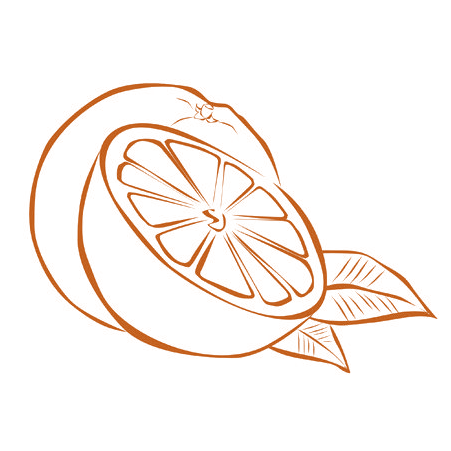 